Осторожно кишечная инфекция! К острым кишечным инфекциям относятся следующие заболевания: дизентерия, энтерит, гепатит  А, брюшной тиф и др.    При появлении нарушений в работе кишечника : жидкого стула, болей в животе; повышении температуры тела, рвоты, слабости - немедленно обращайтесь к врачу!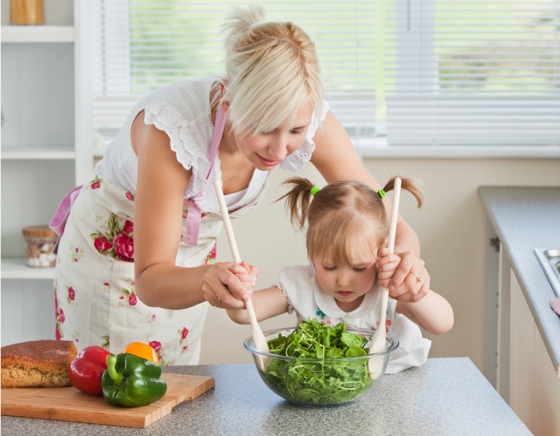     Жаркая погода, несоблюдение общепринятых санитарных правил и гигиенических нормативов, где имеет место обращение питьевой воды и пищевых продуктов (на производстве и в быту) - это влияет на распространение ОКИ.Для того, чтобы защитить  себя от заражения, соблюдайте следующие правила:Мойте с мылом руки перед едой и после посещения туалета.Следите за чистотой рук у детей, прививайте им с раннего детства гигиенические навыки.Овощи и фрукты тщательно промывайте в проточной водопроводной воде и обдавайте крутым кипятком.Разливное молоко пейте только кипяченым, не приобретайте его у случайных лиц.Не пейте сырой воды из колодцев и открытых водоемов, такая вода может быть загрязнена и содержать возбудителей кишечных заболеваний.При приготовлении пищи - соблюдайте технологию, не нарушайте сроков хранения сырых и готовых продуктов, соблюдайте товарное соседство пищевых продуктов и сырья как при покупке в магазине, так и при хранении в холодильнике.Убирайте остатки пищи после еды, чтобы не привлекать в помещение мух и тараканов. Своевременно и регулярно проводите борьбу с ними .Заботьтесь о чистоте своего жилища, двора. Принимайте активное участие в очистке города.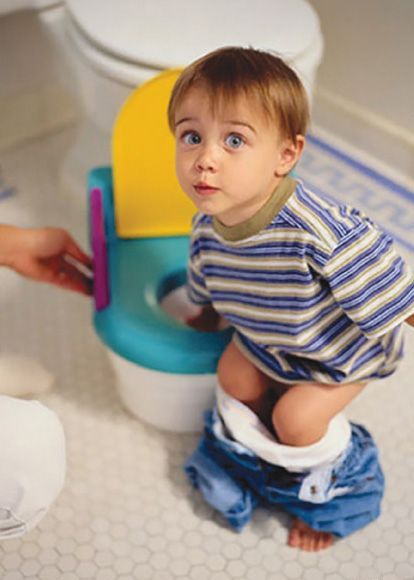 Помните! Не соблюдение общественных санитарных правил и гигиенических норм влияет на распространение ОКИ!